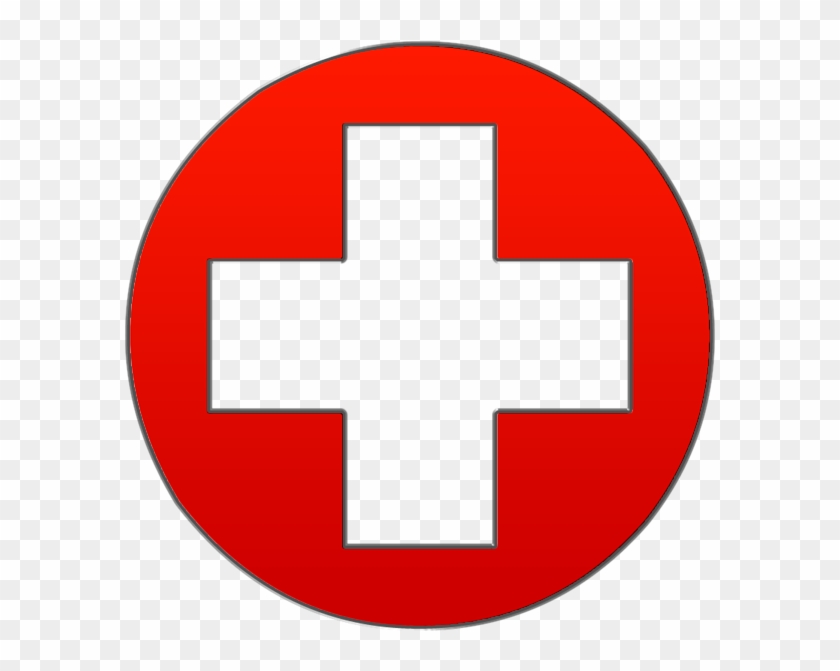 JAYAM MEDICALS